22.09.2014Nagrody Filmteractive Market 2014Spośród 70 zgłoszonych projektów interaktywnych, twórców pochodzących z całego świata: od Indii, przez Europę, po Stany Zjednoczone – międzynarodowy panel ekspercki wybrał ośmiu finalistów.W tym roku nagrodę główną Filmteractive Market 2014 ufundowała firma EVIO Polska – wspierająca rozwój interaktywnej telewizji oraz wzmacniająca konkurencyjność operatorów kablowych i ISP, którym dostarcza innowacyjne rozwiązania niezbędne do świadczenia usług TV cyfrowej.Nagrodę specjalną dla najlepszego projektu, pochodzącego z kraju basenu Morza Bałtyckiego zgłoszonego na Filmteractive Market 2014 ufundowała organizacja The Northern Dimension Partnership on Culture (NDPC). Kto je zdobędzie dowiemy się już 25 września podczas wydarzenia w Łódzkiej Filmówce. Szczegóły na: http://filmteractive.eu/market-aktualnosci.php 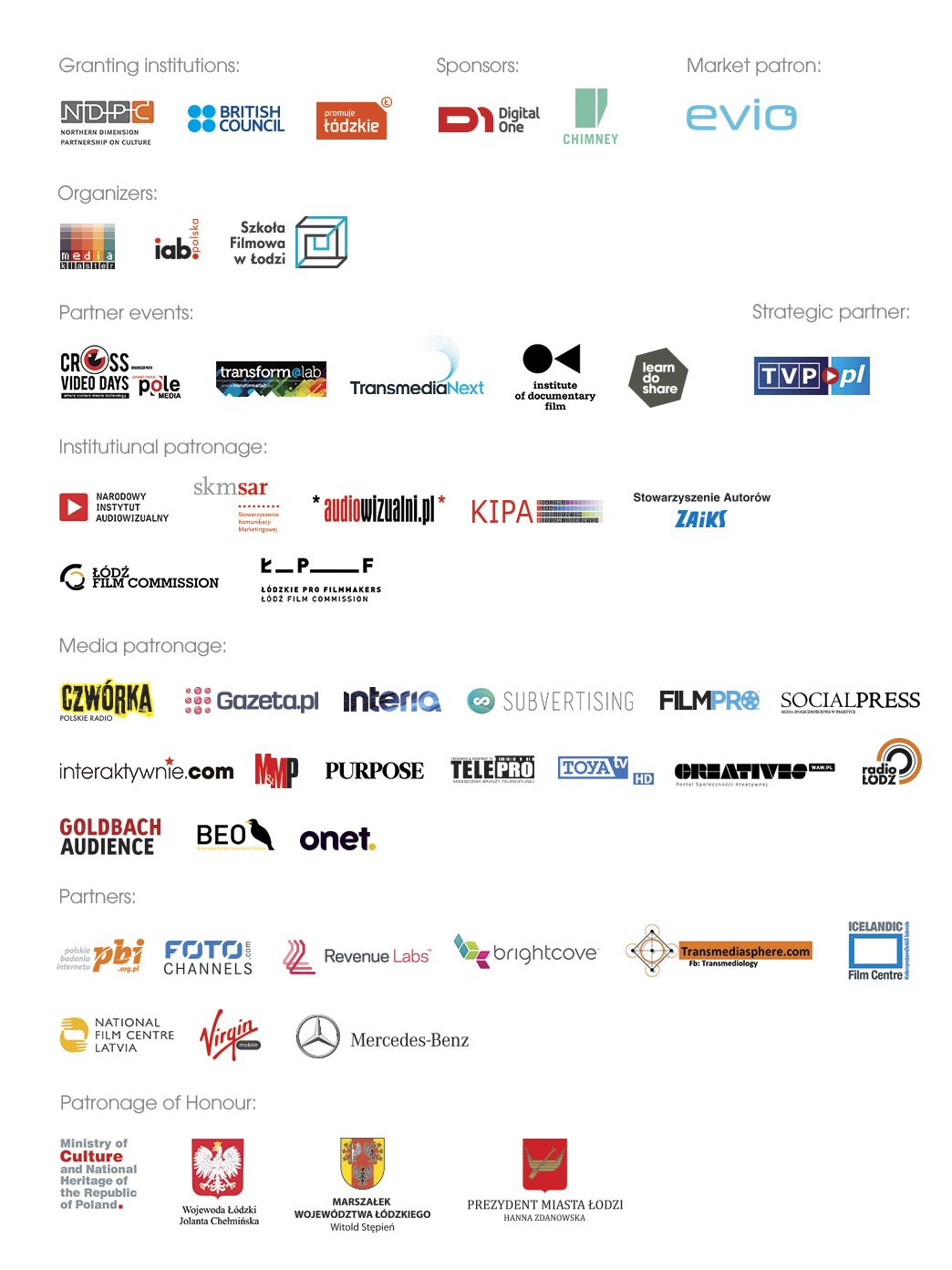 